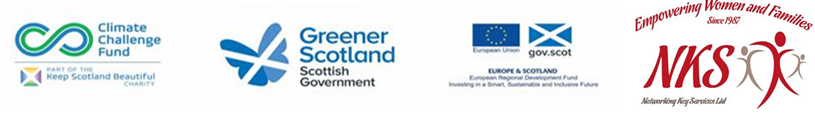 Low Carbon Communities InitiativeNetworking Key Services- NKSEnergy AdviceGas Central Heating System Information Sheet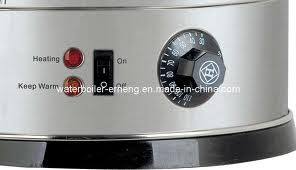 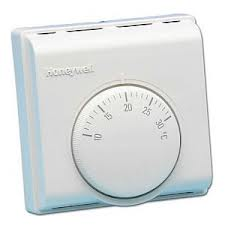 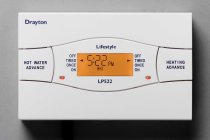 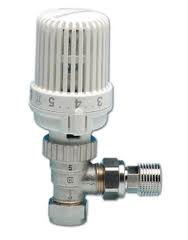 